       Hosted by the Delafield American Legion, Post 196 Ladies Auxiliary                    333 N Lapham Peak Road, Delafield, Wisc.			“Sunday at NOON, August 1st 2021”          Location~ Delafield’s Highway C Veterans River Walk (Liberty Park)	 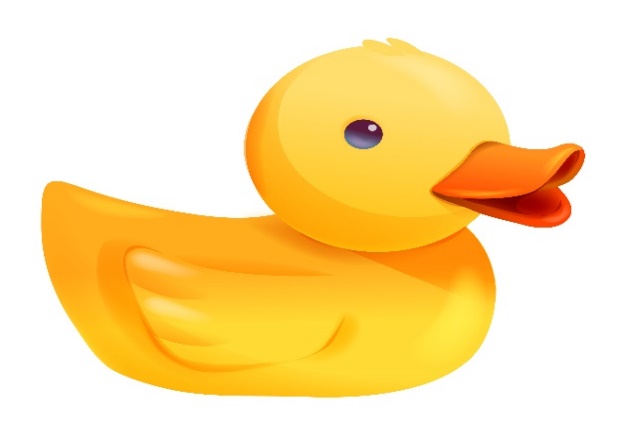 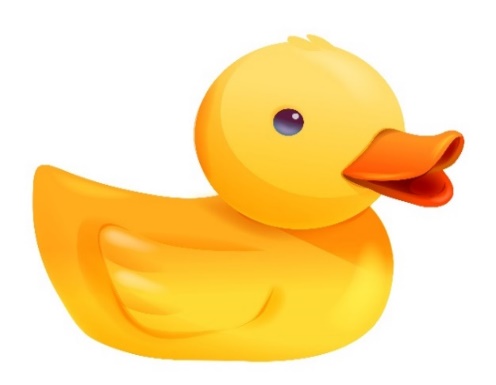 For additional information or to adopt your DUCKS visit the Delafield American Legion 333 N. Lapham Peak Road or email Sherri at thecracker@wi.rr.com or Patti at pattig474747@gmail.com